 Тоймбетова Карлыгаш АбибуллаевнаОсновные сведенияОбразованиеОпыт научно-педагогической работыОбщий стаж научно-педагогической работы 25 летПреподаваемые дисциплиныМетодическая работа(за последние 3 года)ДиссертацииОбласть научных интересовПовышение квалификации(за последние 3 года)дата рождения04.07.1971 год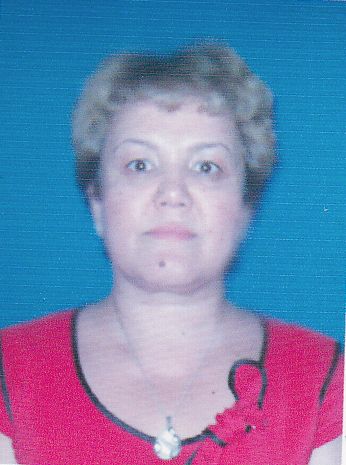 должность Старший преподавательученая степень -ученое звание -№п/пГод окончанияОфициальное названиеучебного заведенияСпециальность/направлениеКвалификация2.11993г	 Алма-атинский Государственный Медицинский Инситут СтоматологияВрач-стоматолог№ п/пПериод работы (годы)Официальное название организации, структурное подразделениеДолжность3.11993-1997МКТУ  Кафедра мед.биологии  с курсом гистологии АссистентСт.преп3.21997- по наст.время ЮКГМА, ЮКГФА, ЮКМА Кафедра гистологии   Ст.препНаименованиеГистологияЦитология және эмбриология№п/пНаименованиеРезультат5.1Рабочие программы учебных дисциплин Рабочие программы по элективам: «Основы мофологии и физиологии 1,2» и «морфология и физиология» для 1 и 2 курса специальности «Общая медицина»5.2Программы практик-5.3Подготовка учебников,учебных пособий, учебно- методических пособий5.4Подготовка практикумов, рабочих тетрадей, сборниковзадач-5.5Подготовка справочнойлитературы-5.6Разработка наглядных пособий Подготовка стенда: Эмбриология человека.5.7Разработка интерактивных формПо реализуемой дисциплине в РП и силлабусе отражены интерактивные формы проведения учебных занятий: разбор ситуационных заданий, интерактивная игра «Kahoot»№п/пНазвание (ученая степень, специальность, тема)Место, год защиты6.1--Ключевые слова, характеризующие область научных интересов Нейроморфология№ п/пГод прохожденияНазвание программы и объем программы в часахОфициальное название организации9.12017 Эффективный преподаватель ЮКГФА9.22017 Проблемно-ориентированное обучение-54 часа ЮКГФА9.32017Исследователь и ученый -54 часа ЮКГФА